Сводная ведомость результатов проведения специальной оценки условий трудаНаименование организации: Открытое акционерное общество "Первый хлебозавод" Таблица 1Таблица 2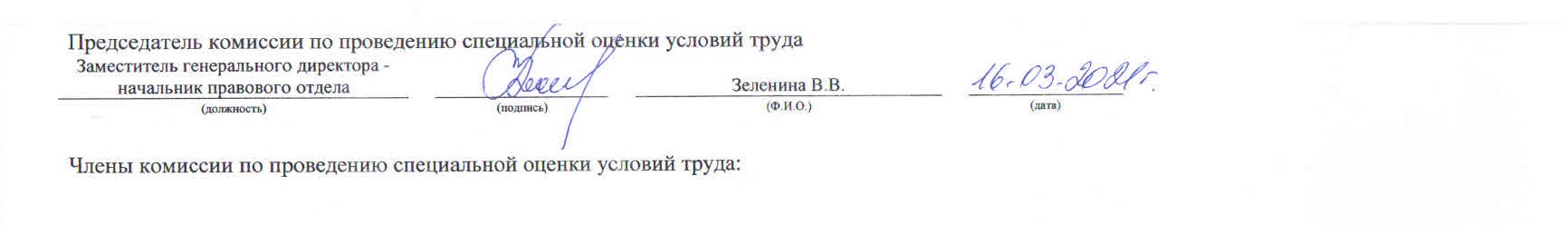 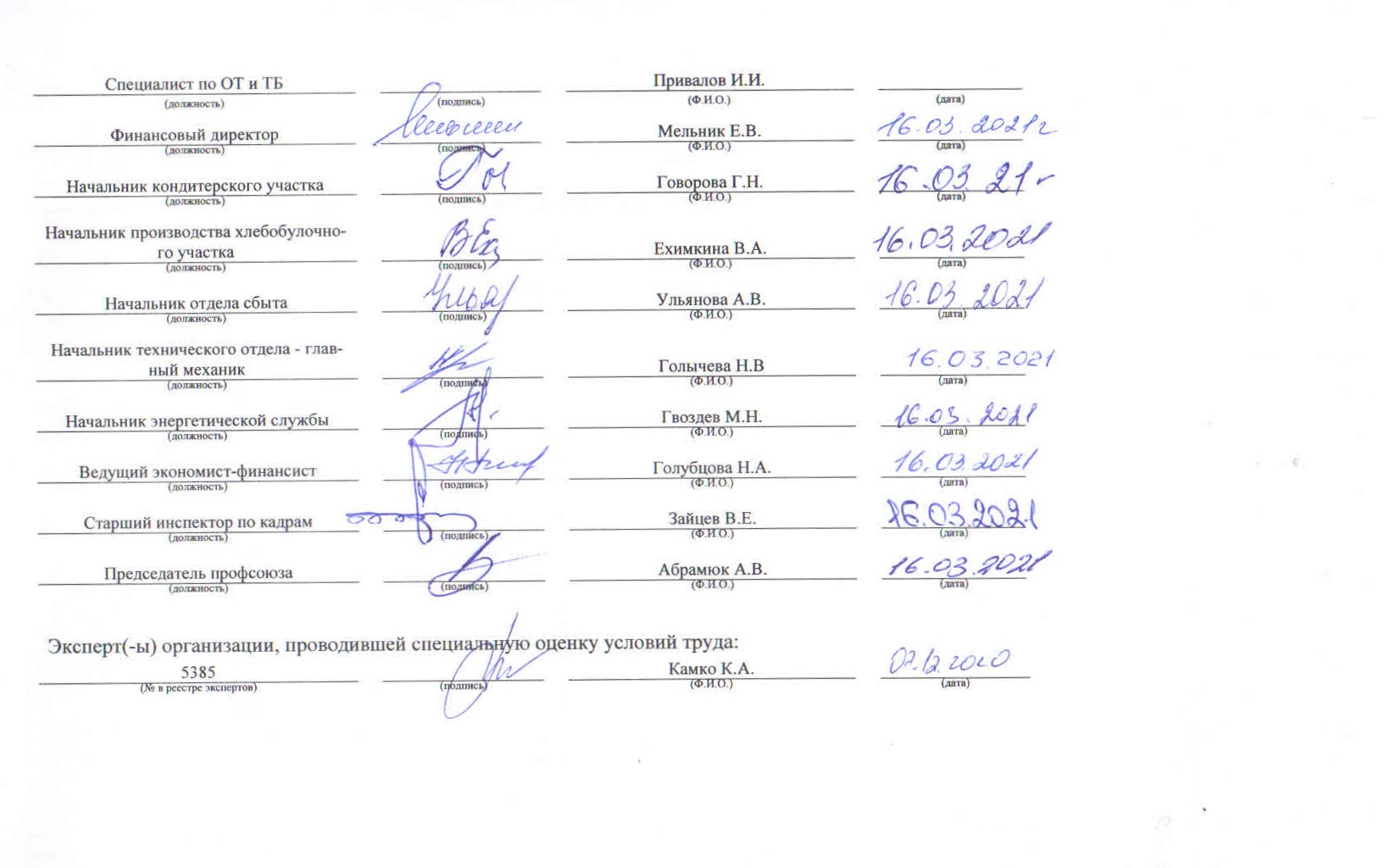 НаименованиеКоличество рабочих мест и численность работников, занятых на этих рабочих местахКоличество рабочих мест и численность работников, занятых на этих рабочих местахКоличество рабочих мест и численность занятых на них работников по классам (подклассам) условий труда из числа рабочих мест, указанных в графе 3 (единиц)Количество рабочих мест и численность занятых на них работников по классам (подклассам) условий труда из числа рабочих мест, указанных в графе 3 (единиц)Количество рабочих мест и численность занятых на них работников по классам (подклассам) условий труда из числа рабочих мест, указанных в графе 3 (единиц)Количество рабочих мест и численность занятых на них работников по классам (подклассам) условий труда из числа рабочих мест, указанных в графе 3 (единиц)Количество рабочих мест и численность занятых на них работников по классам (подклассам) условий труда из числа рабочих мест, указанных в графе 3 (единиц)Количество рабочих мест и численность занятых на них работников по классам (подклассам) условий труда из числа рабочих мест, указанных в графе 3 (единиц)Количество рабочих мест и численность занятых на них работников по классам (подклассам) условий труда из числа рабочих мест, указанных в графе 3 (единиц)НаименованиеКоличество рабочих мест и численность работников, занятых на этих рабочих местахКоличество рабочих мест и численность работников, занятых на этих рабочих местахкласс 1класс 2класс 3класс 3класс 3класс 3класс 4Наименованиевсегов том числе на которых проведена специальная оценка условий трудакласс 1класс 23.13.23.33.4.класс 412345678910Рабочие места (ед.)297297011517210000Работники, занятые на рабочих местах (чел.)667667017145838000из них женщин432432011229624000из них лиц в возрасте до 18 лет000000000из них инвалидов550410000Индивидуальный номер рабочего местаПрофессия/
должность/
специальность работника Классы (подклассы) условий трудаКлассы (подклассы) условий трудаКлассы (подклассы) условий трудаКлассы (подклассы) условий трудаКлассы (подклассы) условий трудаКлассы (подклассы) условий трудаКлассы (подклассы) условий трудаКлассы (подклассы) условий трудаКлассы (подклассы) условий трудаКлассы (подклассы) условий трудаКлассы (подклассы) условий трудаКлассы (подклассы) условий трудаКлассы (подклассы) условий трудаКлассы (подклассы) условий трудаИтоговый класс (подкласс) условий трудаИтоговый класс (подкласс) условий труда с учетом эффективного применения СИЗПовышенный размер оплаты труда (да,нет)Ежегодный дополнительный оплачиваемый отпуск (да/нет)Сокращенная продолжительность рабочего времени (да/нет)Молоко или другие равноценные пищевые продукты (да/нет)Лечебно-профилактическое питание  (да/нет)Льготное пенсионное обеспечение (да/нет)Индивидуальный номер рабочего местаПрофессия/
должность/
специальность работника химическийбиологическийаэрозоли преимущественно фиброгенного действияшуминфразвукультразвук воздушныйвибрация общаявибрация локальнаянеионизирующие излученияионизирующие излучениямикроклиматсветовая средатяжесть трудового процессанапряженность трудового процессаИтоговый класс (подкласс) условий трудаИтоговый класс (подкласс) условий труда с учетом эффективного применения СИЗПовышенный размер оплаты труда (да,нет)Ежегодный дополнительный оплачиваемый отпуск (да/нет)Сокращенная продолжительность рабочего времени (да/нет)Молоко или другие равноценные пищевые продукты (да/нет)Лечебно-профилактическое питание  (да/нет)Льготное пенсионное обеспечение (да/нет)123456789101112131415161718192021222324Хлебный участокОсновное производство7080и/2020-1 Бригадир на участках основного производства---2-------23.1-3.13.1ДаНетНетНетНетНет7080и/2020-2 Тестовод---2-------23.1-3.13.1ДаНетНетНетНетНет7080и/2020-3 Тестовод---2-------23.1-3.13.1ДаНетНетНетНетНет7080и/2020-4 Тестовод---2-------23.1-3.13.1ДаНетНетНетНетНет7080и/2020-5 Пекарь---2------3.223.1-3.23.2ДаДаНетНетНетНет7080и/2020-6 Пекарь---2------3.223.1-3.23.2ДаДаНетНетНетНет7080и/2020-7 Пекарь---2------3.223.1-3.23.2ДаДаНетНетНетНет7080и/2020-8 Машинист тесторазделочных машин---2-------23.1-3.13.1ДаНетНетНетНетНет7080и/2020-9 Машинист тесторазделочных машин---2-------23.1-3.13.1ДаНетНетНетНетНет7080и/2020-10 Формовщик теста---2--------3.1-3.13.1ДаНетНетНетНетНет7080и/2020-11 Формовщик теста---2--------3.1-3.13.1ДаНетНетНетНетНет7080и/2020-12 Формовщик теста---2--------3.1-3.13.1ДаНетНетНетНетНет7080и/2020-13 Оператор установки бестарного хранения сырья--2---------2-22НетНетНетНетНетНет7080и/2020-14 Пекарь (подменный)---2------3.223.1-3.23.2ДаДаНетНетНетНет7080и/2020-15 Подсобный рабочий---2--------2-22НетНетНетНетНетНет7080и/2020-16 Дрожжевод---2--------3.1-3.13.1ДаНетНетНетНетНет7080и/2020-17 Укладчик хлебобулочных изделий---2--------3.1-3.13.1ДаНетНетНетНетНет7080и/2020-18 Укладчик хлебобулочных изделий---2--------3.1-3.13.1ДаНетНетНетНетНет7080и/2020-19 Укладчик хлебобулочных изделий---2--------3.1-3.13.1ДаНетНетНетНетНет7080и/2020-20 Укладчик-упаковщик---2--------3.1-3.13.1ДаНетНетНетНетНет7080и/2020-21 Укладчик-упаковщик---2--------3.1-3.13.1ДаНетНетНетНетНет7080и/2020-22 Укладчик-упаковщик---2--------3.1-3.13.1ДаНетНетНетНетНет7080и/2020-23 Укладчик-упаковщик---2--------3.1-3.13.1ДаНетНетНетНетНет7080и/2020-24 Укладчик-упаковщик---2--------3.1-3.13.1ДаНетНетНетНетНет7080и/2020-25 Укладчик-упаковщик---2--------3.1-3.13.1ДаНетНетНетНетНетВспомогательное производство7080и/2020-26 Оператор производственных печей---2------3.2-3.1-3.23.2ДаДаНетНетНетНет7080и/2020-27 Электрослесарь (слесарь) дежурный и по ремонту оборудования---2--------3.1-3.13.1ДаНетНетНетНетНет7080и/2020-28 Оператор котельной2--2------2-3.1-3.13.1ДаНетНетНетНетНет7080и/2020-29 Слесарь дежурный---2--------3.1-3.13.1ДаНетНетНетНетНет7080и/2020-30 Аппаратчик химводоочистки2--2--------3.1-3.13.1ДаНетНетНетНетНетБулочный участокОсновное производство7080и/2020-31 Бригадир на участках основного производства---2-------23.1-3.13.1ДаНетНетНетНетНет7080и/2020-32 Пекарь---2------3.2-3.1-3.23.2ДаДаНетНетНетНет7080и/2020-33 Пекарь---2------3.2-3.1-3.23.2ДаДаНетНетНетНет7080и/2020-34 Тестовод---2-------23.1-3.13.1ДаНетНетНетНетНет7080и/2020-35 Машинист тесторазделочных машин---2-------23.1-3.13.1ДаНетНетНетНетНет7080и/2020-36 Машинист тесторазделочных машин---2-------23.1-3.13.1ДаНетНетНетНетНет7080и/2020-37 Формовщик теста---2--------3.1-3.13.1ДаНетНетНетНетНет7080и/2020-38 Формовщик теста---2--------3.1-3.13.1ДаНетНетНетНетНет7080и/2020-39 Формовщик теста---2--------3.1-3.13.1ДаНетНетНетНетНет7080и/2020-40 Формовщик теста---2--------3.1-3.13.1ДаНетНетНетНетНет7080и/2020-41 Укладчик хлебобулочных изделий---2--------3.1-3.13.1ДаНетНетНетНетНет7080и/2020-42 Укладчик хлебобулочных изделий---2--------3.1-3.13.1ДаНетНетНетНетНет7080и/2020-43 Укладчик-упаковщик---2--------3.1-3.13.1ДаНетНетНетНетНет7080и/2020-44 Машинист поточной линии формования хлебных изделий---2--------3.1-3.13.1ДаНетНетНетНетНет7080и/2020-45 Укладчик-упаковщик---2--------3.1-3.13.1ДаНетНетНетНетНет7080и/2020-46 Укладчик-упаковщик---2--------3.1-3.13.1ДаНетНетНетНетНетПряничный участок7080и/2020-47 Тестовод---2--------3.1-3.13.1ДаНетНетНетНетНет7080и/2020-48 Формовщик теста---2--------3.1-3.13.1ДаНетНетНетНетНет7080и/2020-49 Бригадир на участках основного производства---2--------3.1-3.13.1ДаНетНетНетНетНет7080и/2020-50 Пекарь---2------3.223.1-3.23.2ДаДаНетНетНетНет7080и/2020-51 Варщик---2--------3.1-3.13.1ДаНетНетНетНетНет7080и/2020-52 Прессовщик-формовщик пищевой продукции---2--------3.1-3.13.1ДаНетНетНетНетНет7080и/2020-53 Глазировщик---2--------3.1-3.13.1ДаНетНетНетНетНет7080и/2020-54 Укладчик-упаковщик---2--------3.1-3.13.1ДаНетНетНетНетНетВспомогательный участок7080и/2020-55 Слесарь дежурный---2--------3.1-3.13.1ДаНетНетНетНетНетСангруппаЗаводоуправление и медпункт7080и/2020-56 Уборщик служебных помещений------------2-22НетНетНетНетНетНетПрачечная7080и/2020-57 Кастелянша------------2-22НетНетНетНетНетНет7080и/2020-58 Машинист по стирке и ремонту спецодежды---2--------2-22НетНетНетНетНетНетТерритория7080и/2020-59 Дворник------------3.1-3.13.1ДаНетНетНетНетНетБулочный участок7080и/2020-60 Уборщик производственных помещений------------3.1-3.13.1ДаНетНетНетНетНетХлебный участок7080и/2020-61 Уборщик производственных помещений------------3.1-3.13.1ДаНетНетНетНетНетМакаронный участок7080и/2020-62 Уборщик производственных помещений------------3.1-3.13.1ДаНетНетНетНетНетБытовые помещения и санузлы7080и/2020-63 Уборщик производственных помещений------------3.1-3.13.1ДаНетНетНетНетНетЭкспедиция7080и/2020-64 Уборщик производственных помещений------------3.1-3.13.1ДаНетНетНетНетНетСклады7080и/2020-65 Уборщик производственных помещений------------3.1-3.13.1ДаНетНетНетНетНетКондитерский участокОсновное производство (тортовое)7080и/2020-66 Бригадир на участках основного производства---2--------3.1-3.13.1ДаНетНетНетНетНет7080и/2020-67 Кондитер (мастер-фигурант)---2--------3.1-3.13.1ДаНетНетНетНетНет7080и/2020-68 Кондитер---2--------3.1-3.13.1ДаНетНетНетНетНет7080и/2020-69 Кондитер---2--------3.1-3.13.1ДаНетНетНетНетНет7080и/2020-70 Кондитер---2--------3.1-3.13.1ДаНетНетНетНетНет7080и/2020-71 Кондитер---2--------3.1-3.13.1ДаНетНетНетНетНет7080и/2020-72 Кондитер---2--------3.1-3.13.1ДаНетНетНетНетНет7080и/2020-73 Подсобный рабочий---2--------3.1-3.13.1ДаНетНетНетНетНет7080и/2020-74 Рабочий склада---2--------3.1-3.13.1ДаНетНетНетНетНет7080и/2020-75 Вспомогательный рабочий---2--------3.1-3.13.1ДаНетНетНетНетНетБараночный  участок7080и/2020-76 Старший тестовод---2--------3.1-3.13.1ДаНетНетНетНетНет7080и/2020-77 Формовщик теста---2--------3.1-3.13.1ДаНетНетНетНетНет7080и/2020-78 Формовщик теста---2--------3.1-3.13.1ДаНетНетНетНетНет7080и/2020-79 Укладчик-упаковщик---2--------3.1-3.13.1ДаНетНетНетНетНетВспомогательное производство7080и/2020-80 Слесарь ( дежурный)---2--------3.1-3.13.1ДаНетНетНетНетНетРемонтно-строительный участок-7080и/2020-81 Плотник---2---2----3.1-3.13.1ДаНетНетНетНетНет7080и/2020-82 Каменщик---2--------3.1-3.13.1ДаНетНетНетНетНет7080и/2020-83 Штукатур, маляр3.1--2--------3.1-3.13.1ДаНетНетНетНетНет7080и/2020-84 Облицовщик-плиточник---2--------3.1-3.13.1ДаНетНетНетНетНетРемонтный участок-7080и/2020-85 Бригадир электромонтажников и дежурных слесарей------------3.1-3.13.1ДаНетНетНетНетНет7080и/2020-86 Электромонтажник------------3.1-3.13.1ДаНетНетНетНетНет7080и/2020-87 Слесарь по эксплуатации и ремонту газового оборудования---2--------3.1-3.13.1ДаНетНетНетНетНет7080и/2020-88 Токарь---2--------3.1-3.13.1ДаНетНетНетНетНет7080и/2020-89 Бригадир слесарей по эксплуатации и ремонту газового оборудования---2--------3.1-3.13.1ДаНетНетНетНетНет7080и/2020-90 Бригадир слесарей (дежурных)---2--------3.1-3.13.1ДаНетНетНетНетНет7080и/2020-91 Слесарь-ремонтник---2--------3.1-3.13.1ДаНетНетНетНетНет7080и/2020-92 Слесарь-ремонтник---2--------3.1-3.13.1ДаНетНетНетНетНет7080и/2020-93 Слесарь по контрольно-измерительным приборам и автоматике------------3.1-3.13.1ДаНетНетНетНетНет7080и/2020-94 Слесарь-сантехник------------3.1-3.13.1ДаНетНетНетНетНет7080и/2020-95 Электрогазосварщик3.1-23.1--------3.123.23.2ДаДаНетДаНетНет7080и/2020-96 Электрогазосварщик3.1-23.1--------3.123.23.2ДаДаНетДаНетНет7080и/2020-97 Бригадир слесарей-ремонтников технологического оборудования------------3.1-3.13.1ДаНетНетНетНетНет7080и/2020-98 Чистильщик форм------------2-22НетНетНетНетНетНетОтдел материально-технического снабжения-7080и/2020-99 Старший кладовщик---2--------2-22НетНетНетНетНетНет7080и/2020-100 Бригадир грузчиков сырья---2--------3.1-3.13.1ДаНетНетНетНетНет7080и/2020-101 Грузчик сырья---2--------3.1-3.13.1ДаНетНетНетНетНет7080и/2020-102 Оператор-кладовщик---2--------2-22НетНетНетНетНетНет7080и/2020-103 Кладовщик-оператор---2--------2-22НетНетНетНетНетНет7080и/2020-104 Грузчик-комплектовщик---2--------3.1-3.13.1ДаНетНетНетНетНет7080и/2020-105 Заведующий складами---2--------2-22НетНетНетНетНетНет7080и/2020-106 Водитель автомобиля---2--22----3.123.13.1ДаНетНетНетНетНетОтдел сбыта-7080и/2020-107 Водитель автомобиля (Газель "Next")---2--22----3.123.13.1ДаНетНетНетНетНет7080и/2020-108 Водитель автомобиля (Газель "Next")---2--22----3.123.13.1ДаНетНетНетНетНет7080и/2020-109 Водитель автомобиля (Газель "Next")---2--22----3.123.13.1ДаНетНетНетНетНет7080и/2020-110 Водитель автомобиля (Газель "Next")---2--22----3.123.13.1ДаНетНетНетНетНет7080и/2020-111 Водитель автомобиля (Газель "Next")---2--22----3.123.13.1ДаНетНетНетНетНет7080и/2020-112 Водитель автомобиля (Газель "Next")---2--22----3.123.13.1ДаНетНетНетНетНет7080и/2020-113 Водитель автомобиля (Газель "Next")---2--22----3.123.13.1ДаНетНетНетНетНет7080и/2020-114 Водитель автомобиля (Газель "Next")---2--22----3.123.13.1ДаНетНетНетНетНет7080и/2020-115 Водитель автомобиля (Газель "Next")---2--22----3.123.13.1ДаНетНетНетНетНет7080и/2020-116 Водитель автомобиля (Газель "Next")---2--22----3.123.13.1ДаНетНетНетНетНет7080и/2020-117 Водитель автомобиля (Газель "Next")---2--22----3.123.13.1ДаНетНетНетНетНет7080и/2020-118 Водитель автомобиля (Газель "Next")---2--22----3.123.13.1ДаНетНетНетНетНет7080и/2020-119 Водитель автомобиля (Газель "Next")---2--22----3.123.13.1ДаНетНетНетНетНет7080и/2020-120 Водитель автомобиля (Газель "Next")---2--22----3.123.13.1ДаНетНетНетНетНет7080и/2020-121 Водитель автомобиля (Ситроен)---2--22----3.123.13.1ДаНетНетНетНетНет7080и/2020-122 Водитель автомобиля (Опель Мовано)---2--22----3.123.13.1ДаНетНетНетНетНет7080и/2020-123 Водитель автомобиля (Опель Мовано)---2--22----3.123.13.1ДаНетНетНетНетНет7080и/2020-124 Водитель автомобиля (Опель Мовано)---2--22----3.123.13.1ДаНетНетНетНетНет7080и/2020-125 Водитель автомобиля (Опель Мовано)---2--22----3.123.13.1ДаНетНетНетНетНет7080и/2020-126 Водитель автомобиля (Фиат Дукато)---2--22----3.123.13.1ДаНетНетНетНетНет7080и/2020-127 Водитель автомобиля  (Фиат Дукато)---2--22----3.123.13.1ДаНетНетНетНетНет7080и/2020-128 Водитель автомобиля  (Фиат Дукато)---2--22----3.123.13.1ДаНетНетНетНетНет7080и/2020-129 Водитель автомобиля  (Фиат Дукато)---2--22----3.123.13.1ДаНетНетНетНетНет7080и/2020-130 Водитель автомобиля ( (Фиат Дукато)---2--22----3.123.13.1ДаНетНетНетНетНет7080и/2020-131 Водитель автомобиля (Ситроен Джумпер)---2--22----3.123.13.1ДаНетНетНетНетНет7080и/2020-132 Водитель автомобиля (Ситроен Джумпер)---2--22----3.123.13.1ДаНетНетНетНетНет7080и/2020-133 Водитель автомобиля (Газель "Next" 3009Z6)---2--22----3.123.13.1ДаНетНетНетНетНет7080и/2020-134 Водитель автомобиля (Газель "Next" 3009Z6)---2--22----3.123.13.1ДаНетНетНетНетНет7080и/2020-135 Водитель автомобиля (Газель "Next" 3009Z6)---2--22----3.123.13.1ДаНетНетНетНетНет7080и/2020-136 Водитель автомобиля (Газель "Next" 3009Z6)---2--22----3.123.13.1ДаНетНетНетНетНет7080и/2020-137 Водитель автомобиля (Газель "Next" 3009Z6)---2--22----3.123.13.1ДаНетНетНетНетНет7080и/2020-138 Водитель автомобиля (Газель "Next" 3009Z6)---2--22----3.123.13.1ДаНетНетНетНетНет7080и/2020-139 Водитель автомобиля (Газель "Next" 3009Z6)---2--22----3.123.13.1ДаНетНетНетНетНет7080и/2020-140 Водитель автомобиля (Газель "Next" 3009Z6)---2--22----3.123.13.1ДаНетНетНетНетНет7080и/2020-141 Водитель автомобиля (Газель "Next" 3009Z6)---2--22----3.123.13.1ДаНетНетНетНетНет7080и/2020-142 Водитель автомобиля (Газель "Next" 3009Z6)---2--22----3.123.13.1ДаНетНетНетНетНет7080и/2020-143 Водитель автомобиля (Газель "Next" 3009Z6)---2--22----3.123.13.1ДаНетНетНетНетНет7080и/2020-144 Водитель автомобиля (Газель "Next" 3009Z6)---2--22----3.123.13.1ДаНетНетНетНетНет7080и/2020-145 Водитель автомобиля (Газель "Next" 3009Z6)---2--22----3.123.13.1ДаНетНетНетНетНет7080и/2020-146 Водитель автомобиля (Газель "Next" 3009Z6)---2--22----3.123.13.1ДаНетНетНетНетНет7080и/2020-147 Водитель автомобиля Шеврале Клан Лачетти---2--22----3.123.13.1ДаНетНетНетНетНет7080и/2020-148 Водитель погрузчика (мини погрузчик Бобкэт)---2--22----3.123.13.1ДаНетНетНетНетНет7080и/2020-149 Водитель автомобиля ( Рено Мастер)---2--22----3.123.13.1ДаНетНетНетНетНет7080и/2020-150 Водитель-контролер-кассир---2--22----3.123.13.1ДаНетНетНетНетНет7080и/2020-151 Водитель автомобиля (Опель Виваро)---2--22----3.123.13.1ДаНетНетНетНетНет7080и/2020-152 Водитель автомобиля (Газель "Next")---2--22----3.123.13.1ДаНетНетНетНетНет7080и/2020-153 Начальник отдела ------------2-22НетНетНетНетНетНет7080и/2020-154 Приемщик-сдатчик пищевой продукции------------3.1-3.13.1ДаНетНетНетНетНет7080и/2020-155 Бригадир грузчиков-комплектовщиков------------3.1-3.13.1ДаНетНетНетНетНет7080и/2020-156 Грузчик-комплектовщик------------3.1-3.13.1ДаНетНетНетНетНет7080и/2020-157 Грузчик-комплектовщик------------3.1-3.13.1ДаНетНетНетНетНет7080и/2020-158 Оператор-бригадир------------2-22НетНетНетНетНетНет7080и/2020-159 Оператор-бригадир------------2-22НетНетНетНетНетНет7080и/2020-160 Диспетчер по реализации------------2-22НетНетНетНетНетНет7080и/2020-161 Диспетчер по реализации------------2-22НетНетНетНетНетНет7080и/2020-162 Диспетчер по транспорту------------2-22НетНетНетНетНетНет7080и/2020-163 Оператор моечной установки---2--------3.1-3.13.1ДаНетНетНетНетНет7080и/2020-164 Оператор-бригадир ( подменный)------------2-22НетНетНетНетНетНет7080и/2020-165 Старший диспетчер по реализации------------2-22НетНетНетНетНетНет7080и/2020-166 Диспетчер по реализации ( подменный)------------2-22НетНетНетНетНетНет7080и/2020-167 Грузчик-комплектовщик------------3.1-3.13.1ДаНетНетНетНетНет7080и/2020-168 Грузчик-комплектовщик------------3.1-3.13.1ДаНетНетНетНетНет7080и/2020-169 Грузчик-комплектовщик------------3.1-3.13.1ДаНетНетНетНетНет7080и/2020-170 Грузчик-комплектовщик------------3.1-3.13.1ДаНетНетНетНетНет7080и/2020-171 Грузчик-комплектовщик------------3.1-3.13.1ДаНетНетНетНетНет7080и/2020-172 Водитель автомобиля (Газель "Next")---2--22----3.123.13.1ДаНетНетНетНетНет7080и/2020-173 Водитель автомобиля Газель ("Next")---2--22----3.123.13.1ДаНетНетНетНетНет7080и/2020-174 Водитель автомобиля (Газель "Next")---2--22----3.123.13.1ДаНетНетНетНетНетОтдел маркетинга и продаж-7080и/2020-175 Водитель автомобиля Шевроле Клан Лачетти---2--22----3.123.13.1ДаНетНетНетНетНет7080и/2020-176 Водитель автомобиля Рено Логан---2--22----3.123.13.1ДаНетНетНетНетНет7080и/2020-177 Водитель автомобиля---2--22----3.123.13.1ДаНетНетНетНетНет7080и/2020-178 Начальник отдела--------------2-НетНетНетНетНетНет7080и/2020-179 Заместитель начальника отдела--------------2-НетНетНетНетНетНет7080и/2020-180 Специалист по маркетингу и продвижению--------------2-НетНетНетНетНетНет7080и/2020-181 Торговый агент--------------2-НетНетНетНетНетНет7080и/2020-182 Менеджер по сетям--------------2-НетНетНетНетНетНет7080и/2020-183 Специалист по маркетингу--------------2-НетНетНетНетНетНетТранспортный участок-7080и/2020-184 Бригадир слесарей по ремонту автомобилей---2--------3.1-3.13.1ДаНетНетНетНетНет7080и/2020-185 Водитель автомобиля (Опель Виваро)---2--22----3.123.13.1ДаНетНетНетНетНет7080и/2020-186 Слесарь по ремонту автомобилей---2--------3.1-3.13.1ДаНетНетНетНетНет7080и/2020-187 Водитель автомобиля---2--22----3.123.13.1ДаНетНетНетНетНет7080и/2020-188 Электрогазосварщик3.1-23.1--------3.123.23.2ДаДаНетДаНетНет7080и/2020-189 Слесарь по ремонту автомобилей---2--------3.1-3.13.1ДаНетНетНетНетНет7080и/2020-190 Водитель автомобиля (Газ-Саз-33075)---2--22----3.123.13.1ДаНетНетНетНетНет7080и/2020-191 Водитель автомобиля (ГАЗ 3302)---2--22----3.123.13.1ДаНетНетНетНетНет7080и/2020-192 Водитель автомобиля---2--22----2222НетНетНетНетНетНет7080и/2020-193 Водитель автомобиля---2--22----2222НетНетНетНетНетНетБухгалтерия-7080и/2020-194 Бригадир автомобиля (по сбору наличных денег) (Рено Логан)---2--22----3.123.13.1ДаНетНетНетНетНет7080и/2020-195 Водитель автомобиля (по сбору наличных денег) (ВАЗ 21074)---2--22----3.123.13.1ДаНетНетНетНетНетСлужба внутреннего контроля-7080и/2020-196 Старший контролер------------2-22НетНетНетНетНетНет7080и/2020-197 Контролер на рампе------------2-22НетНетНетНетНетНет7080и/2020-198 Контролер на контрольно-пропускном пункте------------2-22НетНетНетНетНетНет7080и/2020-199 Контролер КПП------------3.1-3.13.1ДаНетНетНетНетНет7080и/2020-200 Младший контролер------------2-22НетНетНетНетНетНет7080и/2020-201 Контролер (подменный)------------2-22НетНетНетНетНетНет7080и/2020-202 Старший контролер КПП------------2-22НетНетНетНетНетНет7080и/2020-203 Контролер КПП------------3.1-3.13.1ДаНетНетНетНетНетПроизводственно-технологическая лаборатория-7080и/2020-204 Заведующий лабораторией---2-------22-22НетНетНетНетНетНет7080и/2020-205 Инженер-технолог (кондитерского производства)---2-------22-22НетНетНетНетНетНет7080и/2020-206 Старший инженер-технолог (хлебного участка)---2-------22-22НетНетНетНетНетНет7080и/2020-207 Ведущий инженер-технолог (хлебобулочного производства-заместитель начальника производства)---2-------22-22НетНетНетНетНетНет7080и/2020-208 Старший инженер-технолог---2-------22-22НетНетНетНетНетНет7080и/2020-209 Инженер-технолог ( по сырью)---2-------22-22НетНетНетНетНетНет7080и/2020-210 Инженер-технолог---2-------22-22НетНетНетНетНетНет7080и/2020-211 Техник-технолог-помощник бригадира по качеству продукции---2-------23.1-3.13.1ДаНетНетНетНетНет7080и/2020-212 Ведущий инженер-технолог кондитерского производства---2-------22-22НетНетНетНетНетНетФинансово-экономическая службаОтдел финансово-экономического анализа и планирования7080и/2020-213 Начальник отдела--------------22НетНетНетНетНетНет7080и/2020-214 Ведущий экономист-финансист--------------22НетНетНетНетНетНетБухгалтерия7080и/2020-215 Заместитель главного бухгалтера--------------22НетНетНетНетНетНет7080и/2020-216 Системный администратор--------------22НетНетНетНетНетНет7080и/2020-217 Бухгалтер--------------22НетНетНетНетНетНетОтдел учета и контроля за использованием материально-сырьевых ресурсов7080и/2020-218 Начальник отдела--------------22НетНетНетНетНетНет7080и/2020-219 Заместитель начальника отдела--------------22НетНетНетНетНетНет7080и/2020-220 Бухгалтер по учету результатов хозяйственной деятельности--------------22НетНетНетНетНетНет7080и/2020-221 Бухгалтер--------------22НетНетНетНетНетНетОтдел по расчетам заработной платы и начислениям7080и/2020-222 Начальник отдела--------------22НетНетНетНетНетНет7080и/2020-223 Бухгалтер--------------22НетНетНетНетНетНетОтдел реализации и доходов7080и/2020-224 Начальник отдела--------------22НетНетНетНетНетНет7080и/2020-225 Старший бухгалтер--------------22НетНетНетНетНетНет7080и/2020-226 Бухгалтер--------------22НетНетНетНетНетНет7080и/2020-227 Бухгалтер--------------22НетНетНетНетНетНет7080и/2020-228 Бухгалтер--------------22НетНетНетНетНетНетОтдел фирменной торговли7080и/2020-229 Ведущий старший бухгалтер--------------22НетНетНетНетНетНет7080и/2020-230 Бухгалтер по учету в фирменной торговле--------------22НетНетНетНетНетНет-7080и/2020-231 Финансовый директор--------------22НетНетНетНетНетНет7080и/2020-232 Старший бухгалтер-кассир по сбору наличных денежных средств--------------22НетНетНетНетНетНет7080и/2020-233 Бухгалтер-кассир по сбору наличных денежных средств--------------22НетНетНетНетНетНетКанцелярия-7080и/2020-234 Руководитель  канцелярии-заведующий архивом--------------22НетНетНетНетНетНет7080и/2020-235 Заместитель заведующего архивом--------------22НетНетНетНетНетНетПроизводственная служба-7080и/2020-236 Начальник производства хлебобулочного участка---2--------2-22НетНетНетНетНетНет7080и/2020-237 Начальник кондитерского участка---2--------2-22НетНетНетНетНетНетНепромышленная группа-7080и/2020-238 Заведующая фельдшерским здравпунктом-----------22-22НетНетНетНетНетНет7080и/2020-239 Медицинская сестра по физиотерапевтического кабинета-----------22-22НетНетНетНетНетНет7080и/2020-240 Фельдшер------------2-22НетНетНетНетНетНет7080и/2020-241 Фельдшер (по предрейсовым осмотрам)------------2-22НетНетНетНетНетНетРемонтная группа по оборудованию-7080и/2020-242 Мастер участка---2--------2-22НетНетНетНетНетНетРуководство-7080и/2020-243 Генеральный директор--------------22НетНетНетНетНетНет7080и/2020-244 Заместитель генерального директора по общим вопросам-начальник автотраспортного участка--------------22НетНетНетНетНетНет7080и/2020-245 Заместитель генерального директора по коммерческим вопросам--------------22НетНетНетНетНетНетПравовой отдел-7080и/2020-246 Заместитель генерального директора -начальник правового отдела--------------22НетНетНетНетНетНетИнженерная служба-7080и/2020-247 Начальник технического отдела-главный механик---2--------2-22НетНетНетНетНетНет7080и/2020-248 Главный инженер--------------22НетНетНетНетНетНет7080и/2020-249 Механик-наладчик------------2-22НетНетНетНетНетНетЭнергетическая служба7080и/2020-250 Начальник энергетической службы--------------2-НетНетНетНетНетНет7080и/2020-251 Старший инженер-энергетик------------2-22НетНетНетНетНетНетМакаронный участок-7080и/2020-252 Бригадир на участках основного производства---2--------3.1-3.13.1ДаНетНетНетНетНетМагазин-кафетерий "Пироговая на Галицкого"-7080и/2020-253 Заведующий производством магазина -кафетерия---2--------3.1-3.13.1ДаНетНетНетНетНет7080и/2020-254 Уборщик  помещений------------3.1-3.13.1ДаНетНетНетНетНет7080и/2020-255 Подсобный рабочий------------3.1-3.13.1ДаНетНетНетНетНет7080и/2020-256 Рабочий по раздаче пищи ( буфет)------------3.1-3.13.1ДаНетНетНетНетНет7080и/2020-257 Продавец-бармен------------3.1-3.13.1ДаНетНетНетНетНет7080и/2020-258 Пекарь---2------3.1-3.1-3.13.1ДаНетНетНетНетНет7080и/2020-259 Тестовод---2--------3.1-3.13.1ДаНетНетНетНетНет7080и/2020-260 Формовщик теста---2--------3.1-3.13.1ДаНетНетНетНетНет7080и/2020-261 Повар---2------3.1-3.1-3.13.1ДаНетНетНетНетНет7080и/2020-262 Шеф-повар---2------3.1-3.1-3.13.1ДаНетНетНетНетНетАвтотранспортный участок-7080и/2020-263 Специалист по безопасности движения--------------22НетНетНетНетНетНетОтдел по охране труда и технике безопасности-7080и/2020-264 Специалист в области охраны труда--------------22НетНетНетНетНетНетКоммерческая службаКоммерческий отдел7080и/2020-265 Начальник отдела --------------22НетНетНетНетНетНет7080и/2020-266 Руководитель по закупкам--------------22НетНетНетНетНетНет7080и/2020-267 Ведущий специалист по  тендерам--------------22НетНетНетНетНетНетОтдел розничной торговли7080и/2020-268 Начальник отдела--------------22НетНетНетНетНетНет7080и/2020-269 Менеджер--------------22НетНетНетНетНетНет7080и/2020-270 Старший менеджер--------------22НетНетНетНетНетНетСлужба экономической безопасности-7080и/2020-271 Начальник службы экономической безопасности--------------22НетНетНетНетНетНет7080и/2020-272 Заместитель начальника службы экономической безопасности--------------22НетНетНетНетНетНет7080и/2020-273 Специалист по гражданской обороне и чрезвычайным ситуациям--------------22НетНетНетНетНетНетОтдел кадров-7080и/2020-274 Старший инспектор по кадрам--------------22НетНетНетНетНетНетМагазин "Горячий хлеб"-7080и/2020-275 Контролер-кассир------------2-22НетНетНетНетНетНет7080и/2020-276 Контролер-кассир------------2-22НетНетНетНетНетНет7080и/2020-277 Контролер-кассир------------2-22НетНетНетНетНетНет7080и/2020-278 Грузчик-комплектовщик------------3.1-3.13.1ДаНетНетНетНетНет7080и/2020-279 Уборщик помещений------------3.1-3.13.1ДаНетНетНетНетНетОТДЕЛ РОЗНИЧНОЙ ТОРГОВЛИОП ул.Киевская 807080и/2020-280 Контролер-кассир------------2-22НетНетНетНетНетНетОП п.Янтарный, ул.Советская 327080и/2020-281 Контролер-кассир------------2-22НетНетНетНетНетНетОП ул.Горького 1527080и/2020-282 Контролер-кассир------------2-22НетНетНетНетНетНетОП пр-т Победы 40 в7080и/2020-283 Контролер-кассир------------2-22НетНетНетНетНетНетОП ул.Батальная 737080и/2020-284 Контролер-кассир------------2-22НетНетНетНетНетНетОП ул.Громовой 25А7080и/2020-285 Контролер-кассир------------2-22НетНетНетНетНетНетОП ул.Можайская 557080и/2020-286 Контролер-кассир------------2-22НетНетНетНетНетНетОП ул.Ковальчук 47080и/2020-287 Контролер-кассир------------2-22НетНетНетНетНетНетОП г.Гурьевск, ул. Крайняя д.1 Б7080и/2020-288 Контролер-кассир------------2-22НетНетНетНетНетНетОП г.Гурьевск ул.Загородная 47080и/2020-289 Контролер-кассир------------2-22НетНетНетНетНетНетОП п.Янтарный, ул.Советская 787080и/2020-290 Контролер-кассир------------2-22НетНетНетНетНетНетОП г. Пионерский ул. Шаманова 7-А7080и/2020-291 Контролер-кассир------------2-22НетНетНетНетНетНетОП ул. Артиллерийская 237080и/2020-292 Контролер-кассир------------2-22НетНетНетНетНетНетОП ул.Мариупольская 27080и/2020-293 Контролер-кассир------------2-22НетНетНетНетНетНетОП ул. Согласия 17080и/2020-294 Контролер-кассир------------2-22НетНетНетНетНетНетОП п. Отрадное ( Калининградский пр-т 105 А)7080и/2020-295 Контролер-кассир------------2-22НетНетНетНетНетНетОП ул. Багратиона 1567080и/2020-296 Контролер-кассир------------2-22НетНетНетНетНетНетОП Майская 37080и/2020-297 Контролер-кассир------------2-22НетНетНетНетНетНет